Консультация для  родителей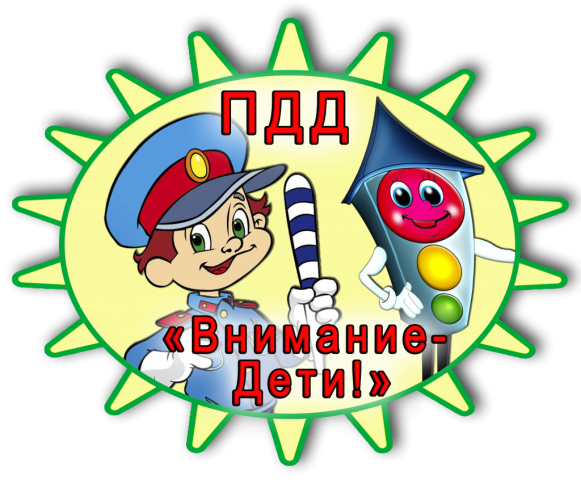 « Правила езды на самокате»Катание на самокате положительно сказывается на здоровье и физическом развитии детского организма. Благодаря необходимости поддерживать равновесие во время езды, улучшается внимание, концентрация, активно стимулируется вестибулярный аппарат. Физическая нагрузка позволяет тренировать мышцы всего тела и развивать выносливость.Но для того, чтобы избежать травматических ситуаций, важно вместе с ребенком изучить правила безопасности при езде на самокате, в доступной форме провести инструктаж.Кататься можно только по безопасной, ровной местности, объезжая ямы и выбоины.Условно очертите для ребенка границы территории, на которой можно кататься.Для остановки использовать только тормоз, предусмотренный конструкцией самоката, а не пытаться тормозить ногами, чтобы избежать растяжений или ушибов.Необходимо научить ребенка  приемам группировки на случай падения. Для безопасного приземления в опасной ситуации необходимо согнуть локти и колени (которые предварительно прикрыты защитными элементами), локти при этом должны быть прижаты к туловищу. Если вовремя не сгруппироваться, можно получить перелом конечности.Нельзя кататься на самокате в дождливую погоду, особенно если он оснащен полиуретановыми колесами. При таких условиях устройство полностью утрачивает способность тормозить. К тому же под воздействием воды могут испортиться подшипники, что отрицательно скажется на долговечности транспорта.Нужно предупредить ребенка, что быстродвижущиеся предметы могут привлекать внимание собак. И, даже если собака  бросилась  вслед за ездоком, не стоит пугаться. Нужно аккуратно остановить транспорт, встать ровно и замереть. Животное просто обнюхает незнакомый предмет и уйдет. Не нужно кричать и размахивать руками.Если прогулка затянулась до наступления темноты, нелишним будет взять с собой фонарик, который можно пристегнуть над передним колесом, чтобы подсветить дорогу.Стоит сразу объяснить, что на оживленной дороге детский самокат нужно взять в руки, и переходить ее пешком.